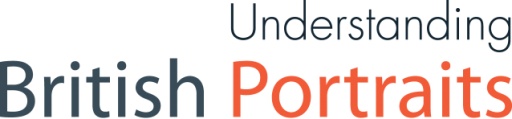 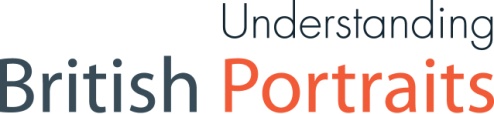 Further reading and referencesGoldsmiths’ CompanyCooper, Tarnya, Citizen portrait.  Portrait painting and the urban elite of Tudor and Jacobean England and Wales (London, Yale University Press for the Paul Mellon Centre for Studies in British Art, 2012).The Iveagh Bequest Kenwood, Thomas Hudson 1701-1779: portrait painter and collector.  A bicentenary exhibition, The Greater London Council, 1979, no pagination, cat no. 52.Town, Edward, ‘"A good eye, and steadfast hand": painting in London 1547-1625’ in Tarnya Cooper et al (eds), Painting in Britain 1500-1630: production, influences and patronage, Oxford University Press for the British Academy, 2015. Medal collection: Ransome Wallis, Rosemary, Treasures of the 20th Century, Goldsmiths’ Company, London, 2000. See http://thegoldsmiths.co.uk/library/publications-for-sale/ Additional articles can also be found in The Medal, the magazine of the British Art Medal Society.N M Rothschild & SonsFiona McGarel-Groves, ‘Unmasking 'King John of Portugal', The Rothschild Archive Annual Review April 2013-March 2014, free PDF download: https://www.rothschildarchive.org/archive/annual_review/ Michael Hall, ‘A family portrait’ [N M Rothschild, his wife Hannah and children, by William  Armfield  Hobday  (1777–1831), 1821], The Rothschild Archive Annual Review April 2006-March 2007, free PDF download: https://www.rothschildarchive.org/archive/annual_review/ Treasure of the month February 2016: Portrait of Rozsika Rothschild by Philip de László, c.1910, https://www.rothschildarchive.org/collections/treasure_of_the_month/february_2016_portrait_of_roszika_rothschild Treasure of the month October 2015: Portrait of Hannah Rothschild, 1823 Sir William Beechey https://www.rothschildarchive.org/collections/treasure_of_the_month/treasure_of_the_month_oct_2015Treasure of the month July 2015: Death mask of Nathan Mayer Rothschild, 1836 https://www.rothschildarchive.org/collections/treasure_of_the_month/treasure_of_the_month_july_2015For further information, see www.rothschildarchive.org and www.rothschildarchive.org/family/family_collections 